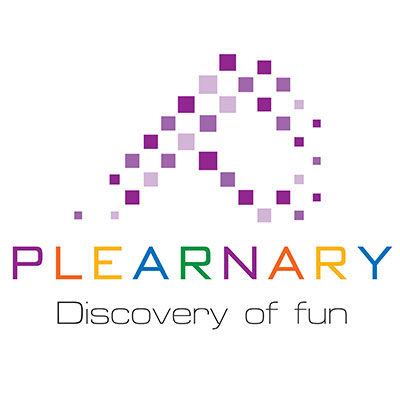 ระเบียบการแข่งขันPLEARNARY  JUJITSU CHAMPIONSHIP ระหว่างวันเสาร์ ที่23กันยายน 2560ศุนย์การค้า เพลินนารี่มอลล์(วัชรพล) บริเวณลานกิจกรรม ชั้น 11.คุณสมบัติของนักกีฬา           1.1 ต้องเป็นนักกีฬาสังกัดทีอยู่ในสังกัด หน่วยงานราชการ สถาบันการศึกษา สโมสร ชมรม  ศูนย์เยาวชน บริษัท ห้างร้าน สมาคมกีฬาจังหวัด เพียงสังกัดเดียวเท่านัน 1.2อายุของนักกีฬา 		1.2.1 ยุวชนอายุไม่เกิน 7 ปีไม่เกิดก่อนปีพ.ศ.2553 1.2.2ยุวชนอายุไม่เกิน 8-9 ปี (เกิดปีพ.ศ 2551-2552 )		1.2.3 ยุวชนอายุไม่เกิน 10-11 ปี (เกิดปีพ.ศ 2549-2550 )		1.2.4 ยุวชนอายุไม่เกิน 12-13-14 ปี (เกิดปีพ.ศ.2546-2547-2548 )		1.2.5เยาวชนอายุไม่เกิน 15 -16 -17 ปี (เกิดปีพ.ศ.2543-2544-2545) 		1.2.6 เยาวชนอายุไม่เกิน 18-19-20 ปี (เกิดปีพ.ศ.2540-2541-2542) 		1.2.7 ประชาชนตังแต่ 21 ปีขึนไป (ต้องเกิดตังแต่ 2539 )1.2.7Master 35 ปีขึนไป 1.4 นักกีฬา	1.4.1 นักกีฬาทําการแข่งขันประเภทต่อสู้ Fighting /Newazaจะสามารถเข้าแข่งขันได้ เพียงระดับรุ่นอายุและรุ่นนําหนักเดียวเท่านัน 	1.4.2 นักกีฬาหนึงคนเข้าการแข่งขันได้ทุกประเภท Fighting /Newazaตามรุ่นอายุ ทีกําหนด1.4.3.นักกีฬาทีแข่งในประเภทมือใหม่ ต้องไม่เคยแข่งขันใน กีฬาแห่งชาติ กีฬาเยาวชนแห่งชาติ ไม่เคยได้เหรียญกีฬาชิงชนะเลิศแห่งประเทศไทย และเคยแข่งขันยูยิตสูไม่เกิน 3 ครัง 2.สถานทีแข่งขัน ชั้น 1 ศูนย์การค้าเพลินนารี่ มอลล์ (วัชรพล) รามอินทรา บริเวณลานกิจกรรม ชั้น 1 3.การแบ่งประเภทนักกีฬายูยิตสู ระดับยุวชนอายุไม่เกิน 7  ปี มือใหม่ – มือเก่า ระดับยุวชนอายุไม่เกิน 8-9 ปีมือใหม่ – มือเก่าระดับยุวชนอายุไม่เกิน 10-11มือใหม่ – มือเก่า ระดับยุวชนอายุไม่เกิน 12-13-14 ปีมือใหม่ – มือเก่าระดับเยาวชนอายุไม่เกิน 15-16-17 ปี มือใหม่ – มือเก่า ระดับเยาวชนอายุไม่เกิน18-19-20ปี มือใหม่ – มือเก่า ระดับประชาชนอายุ 21ปีขึนไป มือใหม่ – มือเก่า Master 35ปีขึนไป ประภท DUO (โชว์ศิลปะป้องกันตัว)4.วิธีการจัดการแข่งขัน   4.1 การแข่งขันใช้แบบแพ้คัดออก (รองชนะเลิศอันดับ 2 มี 2 รางวัล )4.2ประเภท Fighting systemยุวชนอายุไม่เกิน 7 ปี8-9 ปีเกิน 10-11 ปี 12-13-14  ปีใช้เวลาแข่งขัน 2 นาที ห้ามใช้เทคนิคใน Part 1 โจมตีทีศีรษะในPart 3 ใช้เทคนิคการควบคุมเท่านันห้ามใช้เทคนิคหัก แขนรัดคอ รุ่นเยาวชน 15-16-17 ปี 18-19-20 ปีและประชาชนประชาชนอายุ 21 ปีขึนไปใช้เวลา แข่งขัน 3 นาทีรุ่น Master ใช้เวลาแข่งขัน 2นาที 4.3ประเภท Newazaยุวชนอายุไม่เกิน 7 ปี8-9 ปีใช้เวลาแข่งขัน 2 นาทียุวชนอายุไม่เกิน 10-11 ปี 12-1314 ปีใช้เวลาแข่งขัน 3 นาทีนักกีฬายุวชนใช้เทคนิคทําให้คู่ต่อสู้ยอมแพ้ (submission)ได้ท่าทีใช้ ตามกติกาทีสมาคมกําหนดรุ่นเยาวชน 15-16-17 ปี 18-19-20 ปีใช้เวลาแข่งขัน  5 นาที นักกีฬาใช้ เทคนิคทําให้คูต่อสู้ยอมแพ้ (submission)ได้ท่าทีใช้ตามกติกาทีสมาคมกําหนดรุ่นประชาชนอายุ 21ปีขึนไปใช้เวลาแข่งขัน 6 นาที รุ่น Master ใช้เวลาแข่งขัน 4นาทีนักกีฬาใช้เทคนิคทําให้คูต่อสู้ ยอมแพ้ (submission)ได้ท่าทีใช้ตามกติกาทีสมาคมกําหนด4.4ใช้กติกาของสหพันธ์ยูยิตสูนานาชาติ ( JJIF ) และ สมาคมยูยิตสูแห่งประเทศไทย 4.4.1 ชุดทีทําการแข่งขันต้องเป็นไปตามระเบียบทีสมาคมยูยิตสูแห่งประเทศไทยกําหนด 4.4.2   การแข่งขันประเภทFighting systemในประเภทเยาวชนและประชาชนต้องใส่ฟันยางและ กระจับทุกครังทีทําการแข่งขัน 4.4.3 นักกีฬา ผู้ฝึกสอน ผู้เกียวข้องของทีมทีส่งเข้าการแข่งขันต้องปฏิบัติตามตามกฎระเบียบ ของสมาคมโดยเคร่งครัด และหากมีการโกงอายุจะดําเนินคดีตามกฎหมาย5.ชังนําหนัก วันศุกร์ที 22กันยายน 2560 เวลา 16.00 – 18.00 น.วันเสาร์ที่ 23กันยายน 2560 เวลา 07.00 – 08.00 น. FIGHTING DAY6.  การประชุมผู้จัดการทีม วันที 23กันยายน 2560 เวลา 08.00 น. กําหนดการแข่งขัน วันที 23กันยายน 2560  09.00 น.  เริมทําการแข่งขัน ทุกประเภท ทุกรุ่นอายุค่าสมัครแข่ง -ประเภทบุคคล  FIGHTING / NEWAZA / DUO - สมัคร 1 EVENT คนละ 400 บาท - สมัคร 2 EVENT ลดเหลือ คนละ700 บาท- สมัคร 3 EVENT ลดเหลือ คนละ 1,000 บาทกําหนดการส่งใบสมัคร สมัครในระบบออนไลน์ได้ที่www.thannam.netรางวัลการแข่งขัน รางวัลสําหรับนักกีฬา ชนะเลิศ    เหรียญกระไหล่ทอง และประกาศนียบัตร  รองชนะเลิศอันดับ 1  เหรียญกระไหล่เงิน และประกาศนียบัตร รองชนะเลิศอันดับ 2  เหรียญกระไหล่ทองแดง และประกาศนียบัตรถ้วยรางวัลสําหรับทีม ถ้วยรางวัลชนะเลิศคะแนนรวมประเภทบุคคลชาย - หญิง ยุวชนอายุไม่เกิน 7ปี  ถ้วยรางวัลชนะเลิศคะแนนรวมประเภทบุคคลชาย - หญิง ยุวชนอายุไม่เกิน 8-9 ปี  ถ้วยรางวัลชนะเลิศคะแนนรวมประเภทบุคคลชาย - หญิง ยุวชนอายุไม่เกิน 10-11 ปี ถ้วยรางวัลชนะเลิศคะแนนรวมประเภทบุคคลชาย - หญิง ยุวชนอายุไม่เกิน12-13-14 ปี ถ้วยรางวัลชนะเลิศคะแนนรวมประเภทบุคคลชาย - หญิง เยาวชนอายุไม่เกิน15-16-17 ปี  ถ้วยรางวัลชนะเลิศคะแนนรวมประเภทบุคคลชาย - หญิง เยาวชนอายุไม่เกิน 18-19-20 ปี ถ้วยรางวัลชนะเลิศคะแนนรวมประเภทบุคคลชาย - หญิง ประชาชน  ถ้วยรางวัลชนะเลิศคะแนนรวมประเภทบุคคลชาย - หญิง ประชาชน อายุเกิน 35ปี ถ้วยรางวัลชนะเลิศคะแนนรวม ถ้วยรางวัลสําหรับผู้ฝึกสอนรางวัลผู้ฝึกสอนดีเด่น  ยุวชนอายุไม่เกิน 7 ปี รางวัลผู้ฝึกสอนดีเด่น  	ยุวชนอายุไม่เกิน 8-9 ปี รางวัลผู้ฝึกสอนดีเด่น  	ยุวชนอายุไม่เกิน 10-11 ปี รางวัลผู้ฝึกสอนดีเด่น  	ยุวชนอายุไม่เกิน12-14 ปี รางวัลผู้ฝึกสอนดีเด่น  	เยาวชนอายุไม่เกิน15-17ปี รางวัลผู้ฝึกสอนดีเด่น เยาวชนอายุไม่เกิน 18-19-20 ปี รางวัลผู้ฝึกสอนดีเด่น  ประชาชน รางวัลผู้ฝึกสอนดีเด่น  ประชาชน อายุเกิน 35ปี ถ้วยรางวัลสําหรับนักกีฬา รางวัลนักกีฬาดีเด่น  ยุวชนอายุไม่เกิน 7 ปีชายรางวัลนักกีฬาดีเด่น  ยุวชนอายุไม่เกิน 7 ปีหญิงรางวัลนักกีฬาดีเด่น  ยุวชนอายุไม่เกิน 8-9 ปี รางวัลนักกีฬาดีเด่น  ยุวชนอายุไม่เกิน 8-9 ปี รางวัลนักกีฬาดีเด่น ยุวชนอายุไม่เกิน 10-11 ปี ชายรางวัลนักกีฬาดีเด่น  ยุวชนอายุไม่เกิน 10-11 ปี หญิงรางวัลนักกีฬาดีเด่น ยุวชนอายุไม่เกิน12-13-14 ปี ชายรางวัลนักกีฬาดีเด่น ยุวชนอายุไม่เกิน12-13-14 ปี หญิงรางวัลนักกีฬาดีเด่น เยาวชนอายุไม่เกิน15-16-17ปี ชายรางวัลนักกีฬาดีเด่นเยาวชนอายุไม่เกิน15-16-17ปี หญิงรางวัลนักกีฬาดีเด่น เยาวชนอายุไม่เกิน 18-19-20 ปี ชายรางวัลนักกีฬาดีเด่น  เยาวชนอายุไม่เกิน 18-19-20 ปี หญิงรางวัลนักกีฬาดีเด่น  ประชาชนชายรางวัลนักกีฬาดีเด่น  ประชาชนหญิงรางวัลนักกีฬาดีเด่น  ประชาชนชาย อายุเกิน 35ปี รางวัลนักกีฬาดีเด่น  ประชาชนหญิง อายุเกิน35ปี การนับคะแนนรวม                12.1 ให้นับจํานวนเหรียญทองเป็นหลักโดยทีมทีได้รับเหรียญทองมากกว่าถือเป็นทีม คะแนนรวม อันดับที 1กรณีที่จํานวนเหรียญทองเท่ากันให้ดูจํานวนเหรียญเงิน  และทองแดง ตามลําดับ การรักษาพยาบาลฝ่ายจัดการแข่งขันจะดูแลรับผิดชอบการปฐมพยาบาลเบืองต้นเท่านันหากต้องเข้ารับการ รักษาพยาบาล ทุกทีมฯ จะต้องรับผิดชอบค่าใช้จ่ายเอง 14. กำหนดการรับสมัครชำระเงินโดยการจ่ายก่อนการแข่งขันหรือโอนเงินและรับไอดีการ์ด	ชื่อบัญชี นาย ชัยนันท์ ขันทะชา เลขที่บัญชี 017-8-76505-1 ธนาคารกสิกรไทย สาขา เพลินนารี่ วัชรพล	 รับสมัครตั้งแต่บัดนี้ จนถึง 20 กันยายน 2560 เท่านั้น สิ้นสุดการแก้ไขรุ่นน้ำหนักในวันพุธที่ 20กันยายน 2560 ก่อนเวลา 24.00น.เท่านั้น  (กรุณาตรวจสอบความถูกต้องก่อนปิดระบบการแก้ไข)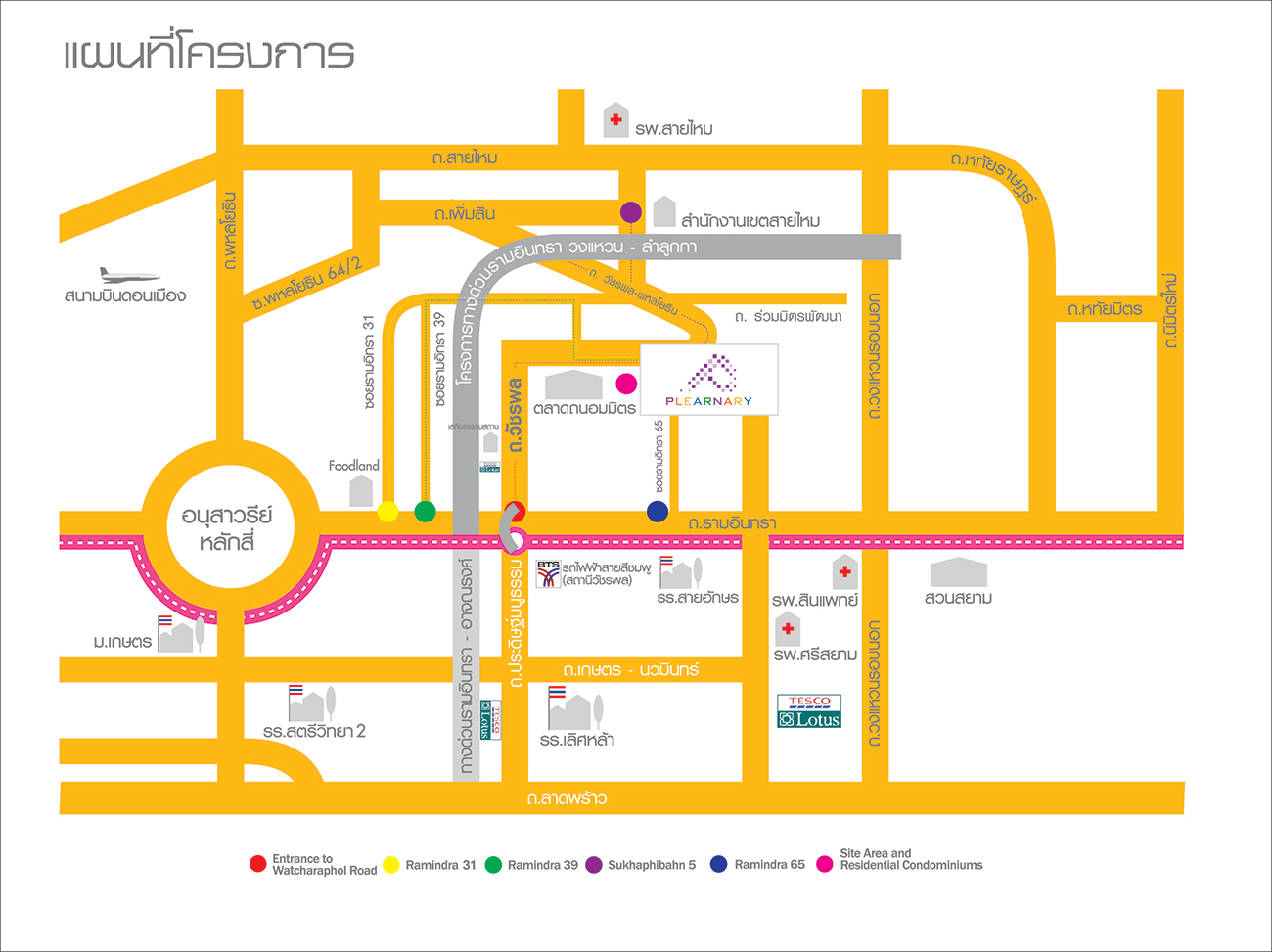 FIGHTING SYSTEM FIGHTING SYSTEM FIGHTING SYSTEM บุคคลชาย บุคคลหญิง บุคคลหญิง 1 รุ่นนําหนักไม่เกิน 18 กก. 1 รุ่นนําหนักไม่เกิน 18 กก. 2 รุ่นนําหนักไม่เกิน 21 กก. 2 รุ่นนําหนักไม่เกิน 21 กก. 3 รุ่นนําหนักไม่เกิน 25 กก. 3 รุ่นนําหนักไม่เกิน 25 กก. 4 รุ่นนําหนักเกิน 25 กก. 4 รุ่นนําหนักเกิน 25 กก. NE WAZA  NE WAZA  NE WAZA  บุคคลชาย บุคคลหญิง บุคคลหญิง 1 รุ่นนําหนักไม่เกิน 18 กก. 1 รุ่นนําหนักไม่เกิน 18 กก. 2 รุ่นนําหนักไม่เกิน 21 กก. 2 รุ่นนําหนักไม่เกิน 21 กก. 3 รุ่นนําหนักไม่เกิน 25 กก. 3 รุ่นนําหนักไม่เกิน 25 กก. 4 รุ่นนําหนักเกิน 25 กก. 4 รุ่นนําหนักเกิน 25 กก. FIGHTING SYSTEM FIGHTING SYSTEM FIGHTING SYSTEM บุคคลชาย บุคคลหญิง บุคคลหญิง 1 รุ่นนําหนักไม่เกิน 21 กก. 1 รุ่นนําหนักไม่เกิน 20 กก. 2 รุ่นนําหนักไม่เกิน 24 กก. 2 รุ่นนําหนักไม่เกิน 22 กก. 3 รุ่นนําหนักไม่เกิน 27 กก. 3 รุ่นนําหนักไม่เกิน 25 กก. 4 รุ่นนําหนักไม่เกิน 30 กก. 4 รุ่นนําหนักไม่เกิน 28 กก. 5 รุ่นนําหนักไม่เกิน 34 กก. 5 รุ่นนําหนักไม่เกิน 32 กก. 6 รุ่นนําหนักไม่เกิน 38 กก. 6 รุ่นนําหนักไม่เกิน 36 กก. 7 รุ่นนําหนักเกิน 38 กก. 7 รุ่นนําหนักเกิน 36 กก. NE WAZA NE WAZA NE WAZA บุคคลชาย บุคคลหญิง บุคคลหญิง 1 รุ่นนําหนักไม่เกิน 21 กก. 1 รุ่นนําหนักไม่เกิน 20 กก. 2 รุ่นนําหนักไม่เกิน 24 กก. 2 รุ่นนําหนักไม่เกิน 22 กก. 3 รุ่นนําหนักไม่เกิน 27 กก. 3 รุ่นนําหนักไม่เกิน 25 กก. 4 รุ่นนําหนักไม่เกิน 30 กก. 4 รุ่นนําหนักไม่เกิน 28 กก. 5 รุ่นนําหนักไม่เกิน 34 กก. 5 รุ่นนําหนักไม่เกิน 32 กก. 6 รุ่นนําหนักไม่เกิน 38 กก. 6 รุ่นนําหนักไม่เกิน 36 กก. 7 รุ่นนําหนักเกิน 38 กก. 7 รุ่นนําหนักเกิน 36 กก. FIGHTING SYSTEM FIGHTING SYSTEM FIGHTING SYSTEM บุคคลชาย บุคคลหญิง บุคคลหญิง 1 รุ่นนําหนักไม่เกิน 24กก. 1 รุ่นนําหนักไม่เกิน 22กก. 2 รุ่นนําหนักไม่เกิน 27 กก. 2 รุ่นนําหนักไม่เกิน 25 กก. 3 รุ่นนําหนักไม่เกิน 30 กก. 3 รุ่นนําหนักไม่เกิน 28 กก. 4 รุ่นนําหนักไม่เกิน 34 กก. 4 รุ่นนําหนักไม่เกิน 32 กก. 5 รุ่นนําหนักไม่เกิน 38 กก. 5 รุ่นนําหนักไม่เกิน 36 กก. 6 รุ่นนําหนักไม่เกิน 42 กก. 6 รุ่นนําหนักไม่เกิน 40 กก. 7 รุ่นนําหนักไม่เกิน 46 กก. 7 รุ่นนําหนักไม่เกิน 44 กก. 8 รุ่นนําหนักเกิน 46กก. 8 รุ่นนําหนักเกิน 44กก. NE WAZA NE WAZA NE WAZA บุคคลชาย บุคคลหญิง บุคคลหญิง 1 รุ่นนําหนักไม่เกิน 24กก. 1 รุ่นนําหนักไม่เกิน 22กก. 2 รุ่นนําหนักไม่เกิน 27 กก. 2 รุ่นนําหนักไม่เกิน 25 กก. 3 รุ่นนําหนักไม่เกิน 30 กก. 3 รุ่นนําหนักไม่เกิน 28 กก. 4 รุ่นนําหนักไม่เกิน 34 กก. 4 รุ่นนําหนักไม่เกิน 32 กก. 5 รุ่นนําหนักไม่เกิน 38 กก. 5 รุ่นนําหนักไม่เกิน 36 กก. 6 รุ่นนําหนักไม่เกิน 42 กก. 6 รุ่นนําหนักไม่เกิน 40 กก. 7 รุ่นนําหนักไม่เกิน 46 กก. 7 รุ่นนําหนักไม่เกิน 44 กก. 8 รุ่นนําหนักเกิน 46กก. 8 รุ่นนําหนักเกิน 44กก. FIGHTING SYSTEM FIGHTING SYSTEM FIGHTING SYSTEM บุคคลชาย บุคคลหญิง บุคคลหญิง 1 รุ่นนําหนักไม่เกิน 34 กก. 1 รุ่นนําหนักไม่เกิน 32 กก. 2 รุ่นนําหนักไม่เกิน 37 กก. 2 รุ่นนําหนักไม่เกิน 36 กก. 3 รุ่นนําหนักไม่เกิน 41 กก. 3 รุ่นนําหนักไม่เกิน 40 กก. 4 รุ่นนําหนักไม่เกิน 45 กก. 4 รุ่นนําหนักไม่เกิน 44 กก. 5 รุ่นนําหนักไม่เกิน 50 กก. 5 รุ่นนําหนักไม่เกิน 48 กก. 6 รุ่นนําหนักไม่เกิน 55 กก. 6 รุ่นนําหนักไม่เกิน 52 กก. 7 รุ่นนําหนักไม่เกิน 60 กก. 7 รุ่นนําหนักไม่เกิน 57 กก. 8 รุ่นนําหนักไม่เกิน 66 กก. 8 รุ่นนําหนักไม่เกิน 63 กก. 9 รุ่นนําหนักเกิน 66 กก. 9 รุ่นนําหนักเกิน 63 กก. NE WAZA NE WAZA NE WAZA บุคคลชาย บุคคลหญิง บุคคลหญิง 1 รุ่นนําหนักไม่เกิน 34 กก. 1 รุ่นนําหนักไม่เกิน 32 กก. 2 รุ่นนําหนักไม่เกิน 37 กก. 2 รุ่นนําหนักไม่เกิน 36 กก. 3 รุ่นนําหนักไม่เกิน 41 กก. 3 รุ่นนําหนักไม่เกิน 40 กก. 4 รุ่นนําหนักไม่เกิน 45 กก. 4 รุ่นนําหนักไม่เกิน 44 กก. 5 รุ่นนําหนักไม่เกิน 50 กก. 5 รุ่นนําหนักไม่เกิน 48 กก. 6 รุ่นนําหนักไม่เกิน 55 กก. 6 รุ่นนําหนักไม่เกิน 52 กก. 7 รุ่นนําหนักไม่เกิน 60 กก. 7 รุ่นนําหนักไม่เกิน 57 กก. 8 รุ่นนําหนักไม่เกิน 66 กก. 8 รุ่นนําหนักไม่เกิน 63 กก. 9 รุ่นนําหนักเกิน 66 กก. 9 รุ่นนําหนักเกิน 63 กก. FIGHTING SYSTEM FIGHTING SYSTEM FIGHTING SYSTEM บุคคลชาย บุคคลหญิง บุคคลหญิง 1 รุ่นนําหนักไม่เกิน 46 กก. 1 รุ่นนําหนักไม่เกิน 36 กก. 2 รุ่นนําหนักไม่เกิน 50 กก. 2 รุ่นนําหนักไม่เกิน 40 กก. 3 รุ่นนําหนักไม่เกิน 55 กก. 3 รุ่นนําหนักไม่เกิน 44 กก. 4 รุ่นนําหนักไม่เกิน 60 กก. 4 รุ่นนําหนักไม่เกิน 48 กก. 5 รุ่นนําหนักไม่เกิน 66 กก. 5 รุ่นนําหนักไม่เกิน 52 กก. 6 รุ่นนําหนักไม่เกิน 73 กก. 6 รุ่นนําหนักไม่เกิน 57 กก. 7 รุ่นนําหนักไม่เกิน 81 กก. 7 รุ่นนําหนักไม่เกิน 63 กก. 8 รุ่นนําหนักเกิน 81 กก. 8 รุ่นนําหนักเกิน 63 กก. NE WAZA NE WAZA NE WAZA บุคคลชาย บุคคลหญิง บุคคลหญิง 1 รุ่นนําหนักไม่เกิน 46 กก. 1 รุ่นนําหนักไม่เกิน 36 กก. 2 รุ่นนําหนักไม่เกิน 50 กก. 2 รุ่นนําหนักไม่เกิน 40 กก. 3 รุ่นนําหนักไม่เกิน 55 กก. 3 รุ่นนําหนักไม่เกิน 44 กก. 4 รุ่นนําหนักไม่เกิน 60 กก. 4 รุ่นนําหนักไม่เกิน 48 กก. 5 รุ่นนําหนักไม่เกิน 66 กก. 5 รุ่นนําหนักไม่เกิน 52 กก. 6 รุ่นนําหนักไม่เกิน 73 กก. 6 รุ่นนําหนักไม่เกิน 57 กก. 7 รุ่นนําหนักไม่เกิน 81 กก. 7 รุ่นนําหนักไม่เกิน 63 กก. 8 รุ่นนําหนักเกิน 81 กก. 8 รุ่นนําหนักเกิน 63 กก. FIGHTING SYSTEM FIGHTING SYSTEM FIGHTING SYSTEM บุคคลชาย บุคคลหญิง บุคคลหญิง 1 รุ่นนําหนักไม่เกิน 56กก. 1 รุ่นนําหนักไม่เกิน 45กก. 2 รุ่นนําหนักไม่เกิน 62 กก. 2 รุ่นนําหนักไม่เกิน 49 กก. 3 รุ่นนําหนักไม่เกิน 69 กก. 3 รุ่นนําหนักไม่เกิน 55 กก. 4 รุ่นนําหนักไม่เกิน 77 กก. 4 รุ่นนําหนักไม่เกิน 62 กก. 5 รุ่นนําหนักไม่เกิน 85 กก. 5 รุ่นนําหนักไม่เกิน 70 กก. 6 รุ่นนําหนักไม่เกิน 94 กก. 6 รุ่นนําหนักเกิน 70 กก. 7 รุ่นนําหนักเกิน 94 กก. NE WAZA NE WAZA NE WAZA บุคคลชาย บุคคลหญิง บุคคลหญิง 1 รุ่นนําหนักไม่เกิน 56กก. 1 รุ่นนําหนักไม่เกิน 45กก. 2 รุ่นนําหนักไม่เกิน 62 กก. 2 รุ่นนําหนักไม่เกิน 49 กก. 3 รุ่นนําหนักไม่เกิน 69 กก. 3 รุ่นนําหนักไม่เกิน 55 กก. 4 รุ่นนําหนักไม่เกิน 77 กก. 4 รุ่นนําหนักไม่เกิน 62 กก. 5 รุ่นนําหนักไม่เกิน 85 กก. 5 รุ่นนําหนักไม่เกิน 70 กก. 6 รุ่นนําหนักไม่เกิน 94 กก. 6 รุ่นนําหนักเกิน 70 กก. 7 รุ่นนําหนักเกิน 94 กก. FIGHTING SYSTEM FIGHTING SYSTEM FIGHTING SYSTEM บุคคลชาย บุคคลหญิง บุคคลหญิง 1 รุ่นนําหนักไม่เกิน 56กก. 1 รุ่นนําหนักไม่เกิน 45กก. 2 รุ่นนําหนักไม่เกิน 62 กก. 2 รุ่นนําหนักไม่เกิน 49 กก. 3 รุ่นนําหนักไม่เกิน 69 กก. 3 รุ่นนําหนักไม่เกิน 55 กก. 4 รุ่นนําหนักไม่เกิน 77 กก. 4 รุ่นนําหนักไม่เกิน 62 กก. 5 รุ่นนําหนักไม่เกิน 85 กก. 5 รุ่นนําหนักไม่เกิน 70 กก. 6 รุ่นนําหนักไม่เกิน 94 กก. 6 รุ่นนําหนักเกิน 70 กก. 7 รุ่นนําหนักเกิน 94 กก. NE WAZA NE WAZA NE WAZA บุคคลชาย บุคคลหญิง บุคคลหญิง 1 รุ่นนําหนักไม่เกิน 56กก. 1 รุ่นนําหนักไม่เกิน 45กก. 2 รุ่นนําหนักไม่เกิน 62 กก. 2 รุ่นนําหนักไม่เกิน 49 กก. 3 รุ่นนําหนักไม่เกิน 69 กก. 3 รุ่นนําหนักไม่เกิน 55 กก. 4 รุ่นนําหนักไม่เกิน 77 กก. 4 รุ่นนําหนักไม่เกิน 62 กก. 5 รุ่นนําหนักไม่เกิน 85 กก. 5 รุ่นนําหนักไม่เกิน 70 กก. 6 รุ่นนําหนักไม่เกิน 94 กก. 6 รุ่นนําหนักเกิน 70 กก. 7 รุ่นนําหนักเกิน 94 กก. FIGHTING SYSTEM FIGHTING SYSTEM FIGHTING SYSTEM บุคคลชาย บุคคลหญิง บุคคลหญิง 1 รุ่นนําหนักไม่เกิน 56กก. 1 รุ่นนําหนักไม่เกิน 45กก. 2 รุ่นนําหนักไม่เกิน 62 กก. 2 รุ่นนําหนักไม่เกิน 49 กก. 3 รุ่นนําหนักไม่เกิน 69 กก. 3 รุ่นนําหนักไม่เกิน 55 กก. 4 รุ่นนําหนักไม่เกิน 77 กก. 4 รุ่นนําหนักไม่เกิน 62 กก. 5 รุ่นนําหนักไม่เกิน 85 กก. 5 รุ่นนําหนักไม่เกิน 70 กก. 6 รุ่นนําหนักไม่เกิน 94 กก. 6 รุ่นนําหนักเกิน 70 กก. รุ่นนําหนักเกิน 94 กก. NE WAZA NE WAZA NE WAZA บุคคลชาย บุคคลหญิง บุคคลหญิง 1 รุ่นนําหนักไม่เกิน 56กก. 1 รุ่นนําหนักไม่เกิน 45กก. 2 รุ่นนําหนักไม่เกิน 62 กก. 2 รุ่นนําหนักไม่เกิน 49 กก. 3 รุ่นนําหนักไม่เกิน 69 กก. 3 รุ่นนําหนักไม่เกิน 55 กก. 4 รุ่นนําหนักไม่เกิน 77 กก. 4 รุ่นนําหนักไม่เกิน 62 กก. 5 รุ่นนําหนักไม่เกิน 85 กก. 5 รุ่นนําหนักไม่เกิน 70 กก. 6 รุ่นนําหนักไม่เกิน 94 กก. 6 รุ่นนําหนักเกิน 70 กก. 7 รุ่นนําหนักเกิน 94 กก. อายุDUO SHOWSYSTEMอายุไม่เกิน12 ปีอายุ 13-16ปีอายุ 17 ปีขึ้นไปWomenอายุไม่เกิน12 ปีอายุ 13-16ปีอายุ 17 ปีขึ้นไปMenอายุไม่เกิน12 ปีอายุ 13-16ปีอายุ 17 ปีขึ้นไปMix